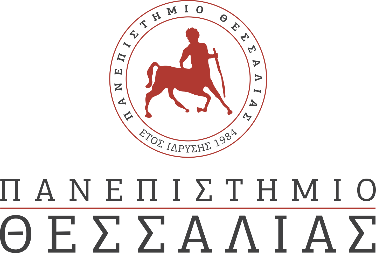 ΔΕΛΤΙΟ ΤΥΠΟΥΜέρες Καριέρας 2022 «ΕΝΗΜΕΡΩΣΟΥ, ΑΠΟΦΑΣΙΣΕ ΚΑΙ ΔΡΑΣΕ»Το Γραφείο Διασύνδεσης του Πανεπιστημίου Θεσσαλίας σας προσκαλεί στις «Ημέρες Καριέρας» που διοργανώνει διαδικτυακά μέσω Ms Teams στις 17 -18-19 Μάϊου 2022.21 εταιρείες έρχονται να γνωρίσουν τους φοιτητές και αποφοίτους του Πανεπιστημίου μας, προσφέροντας ευκαιρίες καριέρας και πρακτικής άσκησης.Ενδεικτικά αναφέρουμε κάποιες από τις εταιρείες που θα συμμετάσχουν :INTRACOM DEFENCE, AGRO HELLAS, Hellenic Emerging Technologies Industry Association – HETiA,Agrotech S.A. Bozatzidis-Mitsiolidis S.A., Athens Technology Center (ATC), Netcompany Intrasoft, IMERYS,ΜΥΤΙΛΗΝΑΙΟΣ Α.Ε., Αγροτικός Συνεταιρισμός Ζαγοράς Πηλίου ZAGORIN, VODAFONE,Pan Marine & Industrial Services Ltd.Ελάτε να ενημερωθείτε, να γνωρίσετε καινοτόμες επιχειρήσεις, εταιρείες με ισχυρή παρουσία στην αγορά εργασίας και να αδράξετε τις ευκαιρίες απασχόλησης.Το πρόγραμμα της εκδήλωσης μπορείτε να το βρείτε στον ακόλουθο σύνδεσμοhttp://upload.users.uth.gr/files/PROGRAMCAREERDAYS.pdfΤο link της εκδήλωσης θα σας αποσταλεί στο e-mail που θα δηλώσετε στην παρακάτω φόρμα συμμετοχήςhttps://forms.office.com/Pages/ResponsePage.aspx...Πρόσκληση:http://upload.users.uth.gr/files/20220513Prosklhsh.jpgΕταιρείες:http://upload.users.uth.gr/files/20220513Etaireies2022.jpgΑναλυτικό πρόγραμμα της εκδήλωσης:http://upload.users.uth.gr/.../20220513ProgrammaCAREERDAY...Σας ενημερώνουμε ότι θα γίνει ΚΑΤΑΓΡΑΦΗ ΔΕΔΟΜΕΝΩΝ ΕΙΚΟΝΑΣ ΚΑΙ ΗΧΟΥ ΜΕΣΩ ΜΑΓΝΗΤΟΣΚΟΠΗΣΗΣ ΤΗΣ ΔΙΑΔΙΚΤΥΑΚΗΣ ΕΚΔΗΛΩΣΗΣ ΚΑΙ ΔΗΜΟΣΙΟΠΟΙΗΣΗΣ ΤΗΣ ΣΤΑ ΜΕΣΑ ΚΟΙΝΩΝΙΚΗΣ ΔΙΚΤΥΩΣΗΣ ΤΟΥ ΠΑΝΕΠΙΣΤΗΜΙΟΥ ΚΑΙ ΤΟΥ ΓΡΑΦΕΙΟΥ ΔΙΑΣΥΝΔΕΣΗΣ.Facebook:  https://www.facebook.com/careeruthInstagram:  careeruthLinkedin: https://www.linkedin.com/in/career-office-university-of-thessaly-a33906230/
 